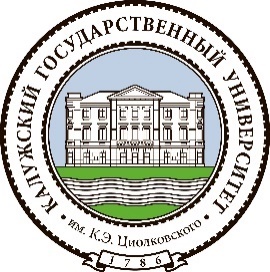 ФЕДЕРАЛЬНОЕ ГОСУДАРСТВЕННОЕ БЮДЖЕТНОЕ ОБРАЗОВАТЕЛЬНОЕ УЧРЕЖДЕНИЕВЫСШЕГО ОБРАЗОВАНИЯКАЛУЖСКИЙ ГОСУДАРСТВЕННЫЙ УНИВЕРСИТЕТим. К.Э. ЦИОЛКОВСКОГОПРОТОКОЛ №6 от 12 сентября 2023 г.ЗАСЕДАНИЯ ЖИЛИЩНОЙ КОМИССИИКАЛУЖСКОГО ГОСУДАРСТВЕННОГО УНИВЕРСИТЕТАИМ. К.Э. ЦИОЛКОВСКОГОПОВЕСТКА ДНЯ: Предоставление мест в студенческих общежитиях университета.ПРИСУТСТВОВАЛИ: Заикин С.М. (проректор по образовательной политике, председатель комиссии), Шувалов И.В. (проректор по комплексной безопасности), Барышева М.В. (начальник управления культурно-воспитательной деятельности, член комиссии), Лыфенко А.В. (директор Института социальных отношений), Жидков А.В. (начальник правового управления), Сидорова Т.О. (председатель профкома студентов, секретарь комиссии), Якутина Анна Валерьевна. (председатель ОСО).Приглашенных нет. Всего 7 членов комиссии, присутствует 7. Кворум имеется, заседание правомочно.СЛУШАЛИ:Председателя Жилищной комиссии Заикина С.М., который сообщил количество вакантных мест в студенческих общежитиях КГУ им К.Э. Циолковского: по адресу  Николо-Козинская 25 (общежитие №3) вакантно 22 места, по адресу Степана-Разина 22/48 (общежитие №4) вакантно 24 места.Секретаря Жилищной комиссии и председателя ППОС КГУ им. К.Э. Циолковского  Сидорову Т.О., которая сообщила количество заявлений от студентов университета, нуждающихся в предоставлении места в общежитии. На 12 сентября 2023 года – 253 заявления.  ПОСТАНОВИЛИ: Удовлетворить полученные заявления следующих студентов первого курса о предоставлении места в студенческом общежитии КГУ им. К.Э. Циолковского на основании полученных документов: МЕДИЦИНСКИЙ ИНСТИТУТДОГОВОР1.	Соколова Анна Александровна (ул. Николо-Козинская д. 25)Старшие курсы Мошану Максим Александрович 	С-ЛД-63	Общежитие №4 (ул. Тульская 48 к. 1Джафаров Султан Асламонович	С-ЛД-24	Общежитие №3 (ул. Николо-Козинская д. 25)Морозова Анастасия Сергеевна 	С-ЛЛД-22	Общежитие №3 (ул. Николо-Козинская д. 25)ИНСТИТУТ ЕСТЕСТВОЗНАНИЯОбщежитие №3БЮДЖЕТ1.	Фадеев Егор Александрович	Общежитие №3 (ул. Николо-Козинская д. 25)2. Тарасова Александра Владиславовна	Общежитие №3 (ул. Николо-Козинская д. 25)Старшие курсы:Кириллова Анастасия Алексеевна	Б-Б-31		Общежитие №3 (ул. Николо-Козинская д. 25)ИНСТИТУТ ИСТОРИИ И ПРАВАОБЩЕЖИТИЕ №3ДОГОВОР3.	Гришина Софья Михайловна	Общежитие №3 (ул. Николо-Козинская д. 25)2.	Алейников Илья Александрович	Общежитие №3 (ул. Николо-Козинская д. 25)3.	Шалаев Дмитрий Петрович		Общежитие №3 (ул. Николо-Козинская д. 25)Старшие курсыЦуканова Ирина Андреевна	С-ТМД-31	Общежитие №3 (ул. Николо-Козинская д. 25)Гринева Алена Сергеевна		Б-ППСН-31	Общежитие №4 (ул.Тульская 48.к.1)Солохо Дмитрий Романович		С-ТМД-31	Общежитие №3 (ул. Николо-Козинская д. 25)ИНСТИТУТ ИСКУССТВ И СОЦИОКУЛЬТУРНОГО ПРОЕКТИРОВАНИЯОБЩЕЖИТИЕ №3ИНЖЕНЕРНО-ТЕХНОЛОГИЧЕСКИЙ ИНСТИТУТ Общежитие №3БЮДЖЕТ1.	Общежитие№3 (ул. Николо-Козинская д. 25)2.	Холин Никита Геннадьевич	Общежитие№3 (ул. Николо-Козинская д. 25)ДОГОВОР1.	Бакалин Кирилл Юрьевич		Общежитие №3 (ул. Николо-Козинская д. 25)2.	Григорьев Егор Сергеевич	Общежитие №3 (ул. Николо-Козинская д. 25)СТАРШИЕ КУРСЫЧухров Максим Михайлович	Б-ИСИТ-22	Общежитие №4 (ул. Тульская 48 к.ИНСТИТУТ ФИЛОЛОГИИ И МАССМЕДИАОбщежитие №3ДОГОВОР1.	Исраилова Диана Тимуровна	Общежитие №3 (ул. Николо-Козинская д. 25)2.	Шубина Валерия Денисовна	Общежитие №3 (ул. Николо-Козинская д. 25)Старшие курсыКалабухова Наталья Андреевна	Б-ПРЛ-31	Общежитие №3 (ул. Николо-Козинская д. 25)ИНСТИТУТ ПЕДАГОГИКИОбщежитие №3Якушева Альбина Александровна	Общежитие №3 (ул. Николо-Козинская д. 25)СТАРШИЕ КУРСЫАгабабова Валерия Александровна	Общежитие №3 (ул. Николо-Козинская д. 25)ИНСТИТУТ ЛИНГВИСТИКИ И МИРОВЫХ ЯЗЫКОВОбщежитие №3ДОГОВОР1.	Лекомцева Анна Сергеевна		Общежитие №3 (ул. Николо-Козинская д. 25)СТАРШИЕ КУРСЫЖданова Варвара Сергеевна	Б-ПАФ-41	Общежитие №4 (ул. Тульская 48 к. 1Евсикова Ксения Андреевна	Б-ЛПЕаН-21	Общежитие №3 (ул. Николо-Козинская д. 25)ИНСТИТУТ ПСИХОЛОГИИОбщежитие №4Капцова Евангелина Вячеславовна	Общежитие №4 (ул. Тульская 48 к. 1)Общежитие №3БЮДЖЕТ1.	Процевская Дарья Геннадьевна	Общежитие №3 (ул. Николо-Козинская д. 25)№ФИООбщежитиеБЮДЖЕТБЮДЖЕТБЮДЖЕТ1.Орлова Дарья ДмитриевнаОбщежитие №4 (ул. Тульская 48 к. 1)2Сукочев Савелий АндреевичОбщежитие №4 (ул. Тульская 48 к. 1)№ФИООбщежитиеБЮДЖЕТБЮДЖЕТБЮДЖЕТ1Киселева Виктория СергеевнаОбщежитие №4 (ул. Тульская 48 к. 1)2Кунаева Светлана АндреевнаОбщежитие №4 (ул. Тульская 48 к. 1)3Кобыльчак Виктория АлександровнаОбщежитие №4 (ул. Тульская 48 к. 1)№ФИООбщежитиеБЮДЖЕТБЮДЖЕТБЮДЖЕТ1.Измайлова Варвара ЮрьевнаОбщежитие №4 (ул. Тульская 48 к. 1)2Тришин Алексей НиколаевичОбщежитие №4 (ул. Тульская 48 к. 1)№ФИООбщежитиеБЮДЖЕТБЮДЖЕТБЮДЖЕТ1.Грязнова Виктория АлексеевнаОбщежитие №4 (ул. Тульская 48 к. 1)2.Чурилина Варвара АлексеевнаОбщежитие №4 (ул. Тульская 48 к. 1)3Малахова Юнона ГеоргиенаОбщежитие №4 (ул. Тульская 48 к. 1)Пожаров Антон Алексеевич  Общежитие №4 (ул. Тульская 48 к. 1)ДОГОВОР4Громов Андрей АлексеевичОбщежитие №4 (ул. Тульская 48 к. 1)№ФИООбщежитиеБЮДЖЕТБЮДЖЕТБЮДЖЕТ1Пуэртас Андрияш Надия Лорена Давидовна.Общежитие №4 (ул. Тульская 48 к. 1)№ФИООбщежитиеБЮДЖЕТБЮДЖЕТБЮДЖЕТ4.Филатова Софья ДмитриевнаОбщежитие №4 (ул. Тульская 48 к. 1)5.Анохина Анна АндреевнаОбщежитие №4 (ул. Тульская 48 к. 1)6.Широкова Дарья АлександровнаОбщежитие №4 (ул. Тульская 48 к. 1)ДОГОВОРЛазовская Анна РомановнаОбщежитие №4(Тульская 48 к.1)№ФИООбщежитиеБЮДЖЕТБЮДЖЕТБЮДЖЕТ1.Кучерова Мария СергеевнаОбщежитие №4 (ул. Тульская 48 к. 1)